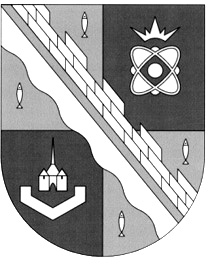                            администрация МУНИЦИПАЛЬНОГО ОБРАЗОВАНИЯ                                             СОСНОВОБОРСКИЙ ГОРОДСКОЙ ОКРУГ  ЛЕНИНГРАДСКОЙ ОБЛАСТИ                             постановление                                                    от 17/11/2022 № 2670Об утверждении актуализированной схемытеплоснабжения муниципального образования Сосновоборский городской округ Ленинградской областина период до 2032 года (актуализация на 2023 год)В целях реализации Федерального закона от 06.10.2003 № 131-ФЗ «Об общих принципах организации местного самоуправления в Российской Федерации», Федеральным законом от 27.07.2010 № 190-ФЗ «О теплоснабжении», постановлением Правительства РФ от 22.02.2012 № 154 «О требованиях к схемам теплоснабжения, порядку их разработки и утверждения», администрация Сосновоборского городского округа п о с т а н о в л я е т:1. Утвердить актуализированную схему теплоснабжения муниципального образования Сосновоборский городской округ Ленинградкой области на период до 2032 года (актуализация на 2023 год), с приложениями и обосновывающими материалами.2. Признать утратившим силу постановление администрации Сосновоборского городского округа от 17.09.2021 № 1956 «Об утверждении схемы теплоснабжения муниципального образования Сосновоборский городской округ на период до 2032 года». 3. Общему отделу администрации (Смолкина М.С.) обнародовать настоящее постановление (без приложений) на электронном сайте городской газеты «Маяк». 4. Отделу по связям с общественностью (пресс-центр) комитета по общественной безопасности и информации администрации (Бастина Е.А.) разместить настоящее постановление (без приложений) на официальном сайте Сосновоборского городского округа. 5. Отделу жилищно-коммунального хозяйства комитета по управлению жилищно-коммунальным хозяйством администрации (Долотова Н.В.) разместить настоящее постановление с приложениями  на официальном сайте Сосновоборского городского округа, в разделе ЖКХ.6. Настоящее постановление вступает в силу со дня подписания.7. Контроль за исполнением настоящего постановления возложить на заместителя главы администрации по жилищно-коммунальному комплексу Иванова А.В. Глава Сосновоборского городского округа 					    М.В. Воронков